Информация к общественным обсуждениям по вопросу внесения изменений в правила землепользования и застройки муниципального образования «Новонукутское» для земельного участка с кадастровым номером 85:04:040104:61Фрагмент карты градостроительного зонирования Правил землепользования и застройки МО «Новонукутское»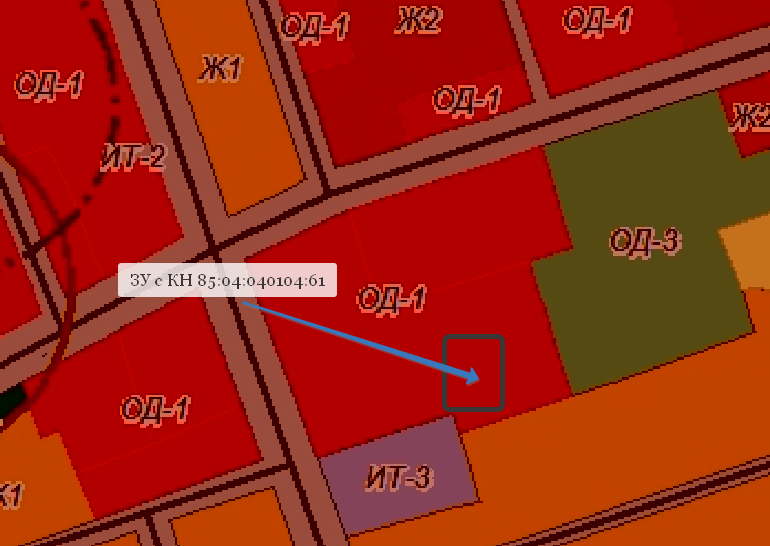 Ситуационная схема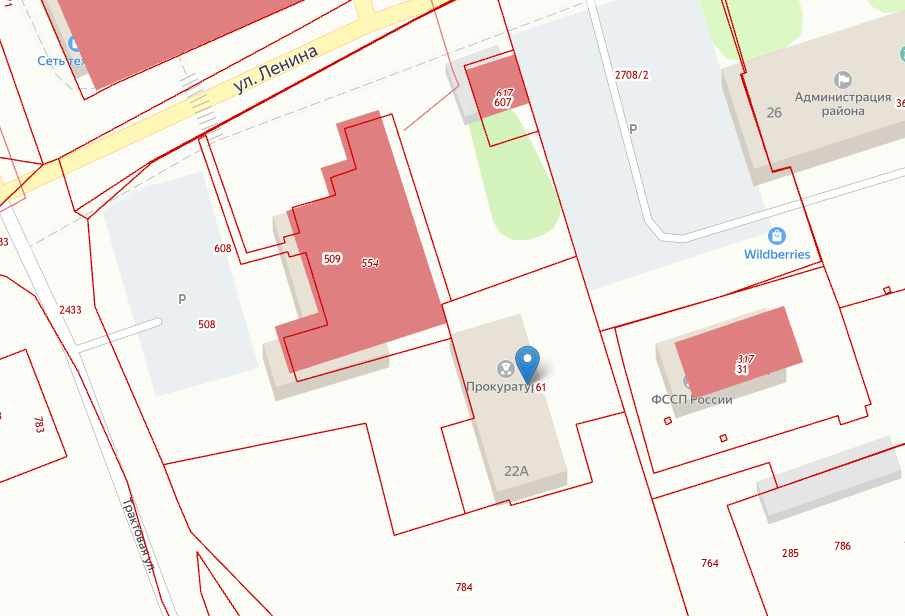 